Your Say Agenda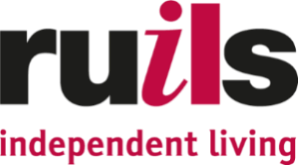 Time & Date:	Thursday 30th November 2023, 2pm – 3.30pm Where:  		In person, Ruils Office in TeddingtonChair: 		Alan Benson and Mary HarrisonNote taker:  		Hallie Banish Upcoming Meetings - No meeting in DecemberNo.Agenda ItemAction & by WhoWelcome and IntroductionsIn attendance: Hallie, Bea, Alan, Mary, Gareth, Siobhan, Heather (palantypist)Apologies: Scotty, Bruno, Chas W, Paul L, AmandaActions from previous minutes:Amanda was going to follow up with her GP surgery to see if there are any other ways for her to make same day appointmentsAlan to email team at Abellio and set up a new date for access dayAll to go away and think about what “good” looks like and bring it to the next meeting in NovemberHallie to publicise meeting dates for 2024 once agreedAlan to follow up with AmandaDone, but they have not respondedUpdates from Chair and Deputy ChairAlan shared that he was invited to the TfL Access event where they were launching the Manor Circus accessible crossing scheme officiallyAlan shared that the Richmond Transport Committee changed the laws around homeowners parking in gardens so there will be more dropped curbs on pavements. They are looking into designs to make it more pedestrian friendly.  Presentation from Ruils Campaigns Volunteer on state of same day GP appointments in Richmond BoroughSee attached presentation Same Day GP Appointments – Campaign DevelopmentMary – Focus needs to be on having more than one option to get through to your GP for SD appointments (online, phone, texting/whatsapp)Alan – clearly chaotic across GPs, there are no govt rules, just guidance meaning each surgery can do what they want. There isn’t consistency across the borough. At his GP, all enquiries now have to go through online, which excludes people who aren’t online.Bea – the language used on websites is unclear and there aren’t definitions for jargon. Another thing that would be helpful is to make it clear to patients what situations a same day appointment is appropriate and what the other options are outside of the GP (i.e. seeing a pharmacist or calling 111)The council doesn’t have any say or oversight over the implementation of this Alan, Mary and Siobhan all use different online portals (Pathways, patient access, e-consult)Some have experienced being shouted at when going into the surgery to speak with someone face to face. Empathy and flexibility needed when tech doesn’t work or people cannot access. Hallie and Bea have a meeting with Emma (practice manager for Park Road Surgery) to speak with her about the GP surgery view and what is within their control There isn’t an overarching body that we can speak with to, so our best shot is to speak with the Practice Managers and present what “good” looks like using examples that are already working in other areas. We need to also make it clear that they have a duty to provide access to patients under the Equality Act. We could produce a presentation or even a training session to be delivered to Practice Managers. Campaign Goals Develop good practice resource/presentation/trainingWork with one surgery/practice manager to implement some changes Get in front of wider group practice managers to share Track progressGareth – Would be good to know if GP practices are talking amongst themselves or if they are making decisions in isolationWe need to do some work to look at other surgeries who are doing this wellAt the next meeting we need to write out realistic and achievable goalsNeed to invite Emma (Park Road PM) to next meeting, along with Callum, Chloe and Jenny. Need to understand the challenges across the board and if other staff are experiencing issues around access. Hallie and Bea to feedback at next meetingBea to do some research into thisHallie to invite people to attendRuils UpdatesHousing Campaign update – report written – next steps are to have it reviewed by the collective and funders and then get in front of housing providers in the new yearAccess Day at Twickenham Abellio Depot – to be rescheduled for the new yearVoter ID Certificate Campaign – see leaflets attached to emailRoyal Armouries Consultation Feedback – really good session overall. They were open and seemed genuinely interested in what we had to say. Definitely worth doing. Hallie to share with group how they can helpAny Other BusinessNew date/time for Transport and Mobility Forums in new yearFor the meeting in February, we are trying an evening meeting to attract new members who may not be able to attend day time meetings due to work. We plan to do this every other meeting. Siobhan shared about Visit Richmond’s upcoming events and advent calendarDetails shared belowThursday 25th Jan 20242:00 – 3:30 pmRuils Office Your Say MeetingThursday 15th Feb 20242:00 – 3:30 pmRuils OfficeTransport and Mobility ForumThursday 29th Feb 20245:30 – 7:00 pmRuils OfficeYour Say MeetingThursday 28th Mar 20242:00 – 3:30 pmRuils OfficeYour Say MeetingThursday 25th April 20245:30 – 7:00 pmRuils OfficeYour Say MeetingThursday 9th May 20242:00 – 3:30 pmRuils OfficeTransport and Mobility ForumThursday 30th May 20242:00 – 3:30 pmRuils OfficeYour Say Meeting